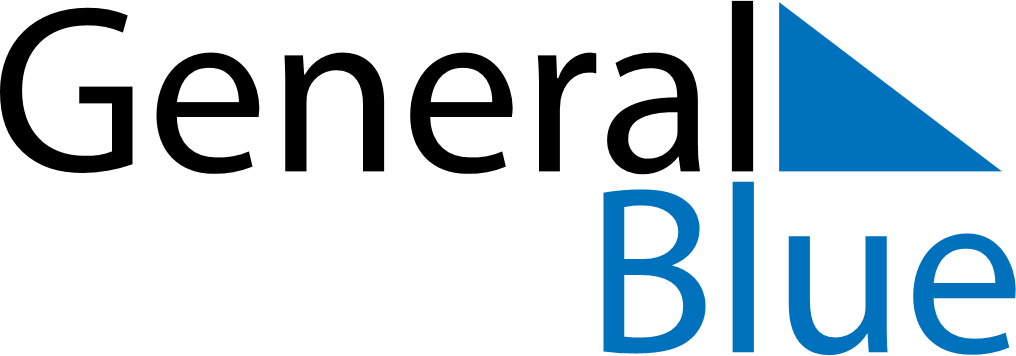 December 2024December 2024December 2024December 2024December 2024December 2024Nanortalik, GreenlandNanortalik, GreenlandNanortalik, GreenlandNanortalik, GreenlandNanortalik, GreenlandNanortalik, GreenlandSunday Monday Tuesday Wednesday Thursday Friday Saturday 1 2 3 4 5 6 7 Sunrise: 9:37 AM Sunset: 4:02 PM Daylight: 6 hours and 25 minutes. Sunrise: 9:39 AM Sunset: 4:01 PM Daylight: 6 hours and 22 minutes. Sunrise: 9:41 AM Sunset: 4:00 PM Daylight: 6 hours and 19 minutes. Sunrise: 9:43 AM Sunset: 3:59 PM Daylight: 6 hours and 16 minutes. Sunrise: 9:44 AM Sunset: 3:58 PM Daylight: 6 hours and 13 minutes. Sunrise: 9:46 AM Sunset: 3:57 PM Daylight: 6 hours and 10 minutes. Sunrise: 9:48 AM Sunset: 3:56 PM Daylight: 6 hours and 7 minutes. 8 9 10 11 12 13 14 Sunrise: 9:50 AM Sunset: 3:55 PM Daylight: 6 hours and 5 minutes. Sunrise: 9:51 AM Sunset: 3:54 PM Daylight: 6 hours and 3 minutes. Sunrise: 9:53 AM Sunset: 3:54 PM Daylight: 6 hours and 1 minute. Sunrise: 9:54 AM Sunset: 3:53 PM Daylight: 5 hours and 59 minutes. Sunrise: 9:55 AM Sunset: 3:53 PM Daylight: 5 hours and 57 minutes. Sunrise: 9:57 AM Sunset: 3:53 PM Daylight: 5 hours and 55 minutes. Sunrise: 9:58 AM Sunset: 3:52 PM Daylight: 5 hours and 54 minutes. 15 16 17 18 19 20 21 Sunrise: 9:59 AM Sunset: 3:52 PM Daylight: 5 hours and 53 minutes. Sunrise: 10:00 AM Sunset: 3:52 PM Daylight: 5 hours and 52 minutes. Sunrise: 10:01 AM Sunset: 3:52 PM Daylight: 5 hours and 51 minutes. Sunrise: 10:02 AM Sunset: 3:52 PM Daylight: 5 hours and 50 minutes. Sunrise: 10:03 AM Sunset: 3:52 PM Daylight: 5 hours and 49 minutes. Sunrise: 10:03 AM Sunset: 3:53 PM Daylight: 5 hours and 49 minutes. Sunrise: 10:04 AM Sunset: 3:53 PM Daylight: 5 hours and 49 minutes. 22 23 24 25 26 27 28 Sunrise: 10:04 AM Sunset: 3:54 PM Daylight: 5 hours and 49 minutes. Sunrise: 10:05 AM Sunset: 3:54 PM Daylight: 5 hours and 49 minutes. Sunrise: 10:05 AM Sunset: 3:55 PM Daylight: 5 hours and 49 minutes. Sunrise: 10:05 AM Sunset: 3:56 PM Daylight: 5 hours and 50 minutes. Sunrise: 10:05 AM Sunset: 3:57 PM Daylight: 5 hours and 51 minutes. Sunrise: 10:05 AM Sunset: 3:58 PM Daylight: 5 hours and 52 minutes. Sunrise: 10:05 AM Sunset: 3:59 PM Daylight: 5 hours and 53 minutes. 29 30 31 Sunrise: 10:05 AM Sunset: 4:00 PM Daylight: 5 hours and 54 minutes. Sunrise: 10:05 AM Sunset: 4:01 PM Daylight: 5 hours and 56 minutes. Sunrise: 10:05 AM Sunset: 4:02 PM Daylight: 5 hours and 57 minutes. 